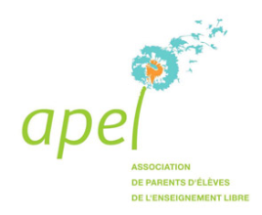 Nous revenons vers vous pour vous convier à :L’Assemblée Générale Ordinaire 2020 « APEL »École Sainte Marie de la Chapelle des MaraisLe Mercredi 16 Décembre 2020 à 18h00En VISIO CONFERENCEAccueilPrésentation de l’école Ste MarieRétrospective des activités 2018/2019 (car confinement en 2020)Présentation de l’APELDiaporama des rapports d’activité et des rapports financiers de l’APELProjetsÉlection des nouveaux membresCette année, les conditions sont particulières, nous sommes obligés de faire l’AG en visio conférence.Nous vous remercions de retourner dans tous les cas le coupon-réponse ci-dessous, accompagné de la délégation de pouvoir. Vous pouvez également nous signaler les sujets que vous souhaiteriez voir aborder lors de l’Assemblée Générale par mail à l’adresse suivante : apelstemarielachapelle@gmail.com.Nous vous transmettrons à votre demande le lien pour la visio conférence.Tout parent peut faire acte de candidature. Nous vous invitons à vous faire connaître par mail apelstemarielachapelle@gmail.comL’équipe APEL Coupon-Réponse(A retourner au plus tard le 9 décembre 2020 apelstemarielachapelle@gmail.com)Je soussigné(e)	 Parents de	Scolarisé(é/és/ées) en classe de	Assisterai				 N’assisterai pas			N’assisterai pas et adresse mon pouvoir à : 		qui sera présent à l’Assemblée Générale du 16 décembre 2020.Questions que je souhaiterais voir aborder lors de l’Assemblée Générale : 	Signature : Assemblée Générale ordinaire du 9 novembre 2020- Délégation de PouvoirJe soussigné(e)	 Parents de	Scolarisé (é/és/ées) en classe de	Adresse mon Pouvoir à : 	qui prend bonne note de ne détenir qu’un seul pouvoir. 	Fait à : 	Le : 	 / 	 / 		Signature : 	(Avec mention manuscrite «Bon pour Pouvoir») 